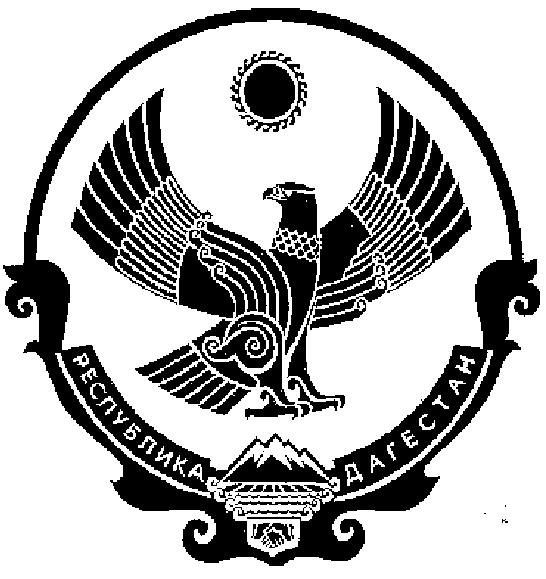 АДМИНИСТРАЦИЯМУНИЦИПАЛЬНОГО ОБРАЗОВАНИЯ   СЕЛЬСКОГО ПОСЕЛЕНИЯ «СЕЛО НИЖНИЙ ЧИРЮРТ» КИЗИЛЮРТОВСКИЙ РАЙОН РЕСПУБЛИКИ ДАГЕСТАН25.02.2020 г.		      							                                   № 8__О проведении аукциона В соответствии со статьей 3.3 Федерального закона от 25.10.2001 г. № 137-ФЗ «О введении в действие Земельного кодекса Российской Федерации», статьями 39.11 и 39.12 Земельного кодекса Российской Федерации от 25.10.2001 г. № 136-ФЗ:Провести открытый по составу участников и форме подачи предложений аукцион по реализации:Лот № 1 - Право заключения договора купли-продажи земельного участка, находящегося в муниципальной собственности сельского поселения «село Нижний Чирюрт», относящегося к категории земель населенных пунктов  с кадастровым                                    № 05:06:00 00 15:2468, расположенного по адресу: РД, Кизилюртовский район, с. Нижний Чирюрт, кв-л. Г-1, уч. 0, площадью 300 кв.м., с видом разрешенного использования – для ведения личного подсобного хозяйства. Ограничения (обременения) отсутствуют. Начальная цена предмета аукциона (кадастровая стоимость земельного участка):50 999,20 руб.  Шаг аукциона» (3% от начальной цены предмета аукциона): 1530 руб.  Размер задатка для участия в аукционе по Объекту (лоту) аукциона (20% от начальной цены предмета аукциона): 10200 руб.  НДС не облагается.    Комиссии по проведению аукционов по продаже земельных участков и аукционов на право заключения договоров аренды  земельных участков, расположенных на территории сельского поселения «село Нижний Чирюрт» обеспечить публикацию извещения о проведении аукциона на сайте www.torgi.gov.ru.Глава администрацииМО СП «село Нижний Чирюрт»                                                                      З.А. АбдулазизовИЗВЕЩЕНИЕ О ПРОВЕДЕНИИ    АУКЦИОНА     Организатор проведения аукциона - Администрация сельского поселения «село Нижний Чирюрт».Основание проведения аукциона – распоряжение главы СП «село Нижний Чирюрт»  от 25.02.2020  г. № 8  «О проведении аукциона».Правовые акты  СП «село Нижний Чирюрт», регламентирующие порядок проведения земельных аукционов, размещены на официальном сайте  СП «село Нижний Чирюрт»          nizhniy-chiryurt.mr-kizilyurt.ru/ в разделе «Документы/Нормативно - правовые акты».Сведения об Объектах (лотах) аукционаЛот № 1 - Право заключения договора купли-продажи земельного участка, находящегося в муниципальной собственности сельского поселения «село Нижний Чирюрт», относящегося к категории земель населенных пунктов  с кадастровым № 05:06:00 00 15:2468, расположенного по адресу: РД, Кизилюртовский район, с. Нижний Чирюрт, кв-л. Г-1, уч. 0, площадью 300 кв.м., с видом разрешенного использования – для ведения личного подсобного хозяйства. Ограничения (обременения) отсутствуют. Начальная цена предмета аукциона (кадастровая стоимость земельного участка):  50 999,20 руб.  Шаг аукциона» (3% от начальной цены предмета аукциона): 1530 руб.  Размер задатка для участия в аукционе по Объекту (лоту) аукциона (20% от начальной цены предмета аукциона): 10200 руб.  НДС не облагается.     4. Место, сроки приема Заявок, время начала/окончания рассмотрения Заявок и проведения аукциона4.1. Место приема/подачи Заявок: 368124, Россия Республика Дагестан, Кизилюртовский район, с. Нижний Чирюрт, ул.  Вишневского, д.2,  Администрация  сельского поселения «село Нижний Чирюрт», кабинет главы села. Тел.: +7 (988) 258-12-77.4.2.Дата и время начала приема/подачи Заявок: 02.03.2020 г. в 16 час. 00 мин.  (Здесь и далее указано московское время.). Прием Заявок осуществляется в рабочие дни: понедельник - пятница с 09 час. 00 мин. до 17 час. 00 мин.; перерыв с 12 часов 00 минут до 13 час. 00 мин.4.3.Дата и время окончания приема/подачи Заявок: 01.04.2020 г. в 16 час. 00 мин. 4.4.Место, дата и время начала и окончания рассмотрения Заявок: 368124, Россия Республика Дагестан, Кизилюртовский район, с. Нижний Чирюрт, ул.  Вишневского, д.2,  Администрация  сельского поселения «село Нижний Чирюрт», кабинет главы села, 06.04.2020 г. с 10 час. 00 мин. по 12 час. 00 мин.4.5.Место, дата и время проведения аукциона:  368124, Россия Республика Дагестан, Кизилюртовский район, с. Нижний Чирюрт, ул.  Вишневского, д.2,  Администрация  сельского поселения «село Нижний Чирюрт»,  кабинет главы села; 06.04.2020 г. в 16 час. 00 мин (регистрация Участников аукциона с 13 час. 00 мин. по 13 час. 50 мин.)     5. Порядок осмотра.  Для осмотра Объекта (лота) аукциона с учетом установленных сроков лицо, желающее осмотреть Объект (лот) аукциона, направляет обращение в форме электронного документа по электронной почте mospselonizhniychiryurt@mail.ru с указанием следующих данных:     - тема письма: Запрос на осмотр Объекта (лота) аукциона;- Ф.И.О. лица, уполномоченного на осмотр Объекта (лота) аукциона (физического лица, индивидуального предпринимателя, руководителя юридического лица или их представителей);- наименование юридического лица (для юридического лица);- адрес электронной почты, контактный телефон;- дата аукциона;- № лота;- местоположение (адрес) Объекта (лота) аукциона.В течение двух рабочих дней со дня поступления обращения Администрация  оформляет «смотровое письмо» и направляет его по электронному адресу, указанному в обращении. В «смотровом письме» указывается дата осмотра и контактные сведения лица (представителя Администрации), уполномоченного на проведение осмотра.     6. Требования к Участникам аукциона - Участником может быть любое юридическое лицо независимо от организационно-правовой формы, формы собственности, места нахождения, а также места происхождения капитала или любое физическое лицо, в том числе индивидуальный предприниматель, претендующее на заключение договора купли-продажи, своевременно подавшее Заявку, представившее надлежащим образом оформленные документы в соответствии с требованиями Извещения о проведении аукциона, перечислившее на счет Администрации по реквизитам, указанным в Извещении о проведении аукциона, размер задатка для участия в аукционе.7. Форма Заявки, порядок приема/подачи Заявок, срок отзыва Заявок и состав ЗаявокЗаявка подается Заявителем по форме, утвержденной Постановлением администрации сельского поселения «село Нижний Чирюрт» от 30.07.2019г. № 78 «Об утверждении форм документов», размещенной на сайте МО СП «село Нижний Чирюрт» (http://nizhniy-chiryurt.mr-kizilyurt.ru/) в разделе «Документы». Форма заявки может быть получена нарочно при обращении в Администрацию по адресу и в сроки, указанные в Извещении о проведении  аукциона. 7.1. Порядок приема/подачи Заявок.Условия аукциона, порядок и условия заключения договора купли-продажи Объекта (лота) аукциона с Участником являются условиями публичной оферты, а подача Заявки и внесение задатка в установленные в Извещении о проведении аукциона сроки и порядке являются акцептом оферты в соответствии со статьей 438 Гражданского кодекса Российской Федерации.7.1.1. Один Заявитель вправе подать только одну Заявку.7.1.2. Прием/подача Заявок от Заявителей осуществляется по адресам, указанным в п.4.1. и в сроки, указанные в Извещении о проведении аукциона. Заявки принимаются от Заявителей или их уполномоченных представителей в соответствии с требованиями, установленными в Извещении о проведении аукциона.7.1.3. Прием/подача Заявок Заявителями или их уполномоченными представителями осуществляется при предъявлении документа, удостоверяющего личность. В случае подачи Заявки представителем Заявителя, предъявляется доверенность, оформленная надлежащим образом (в соответствии с действующим законодательством). Лица, желающие принять участие в аукционе, должны использовать форму Заявки на участие в аукционе с указанием банковских реквизитов счета для возврата задатка.7.1.4. Заявки принимаются секретарем комиссии нарочным и почтовым отправлением по месту и в сроки приема/подачи Заявок, указанные в Извещении о проведении  аукциона. Заявки, подаваемые иными способами, Комиссией  по земельным торгам не рассматриваются.7.1.5. Ответственный сотрудник регистрирует Заявку в Журнале регистрации заявок, присваивает ей соответствующий номер, указывает дату и время подачи Заявки, выдает расписку в ее получении.7.1.6. При приеме/подаче Заявителями Заявок, сотрудником, осуществляющим прием и оформление документов, консультации не проводятся.7.1.7. Заявка, поступившая по истечении срока приема/подачи Заявок, возвращается в день ее поступления Заявителю или его уполномоченному представителю под расписку.7.1.8. Заявитель вправе отозвать принятую Заявку в любое время до дня окончания срока приема/подачи Заявок (п.4.3.).7.1.9. Отзыв поданной Заявки оформляется путем направления Заявителем в адрес Администрации уведомления в письменной форме (с указанием даты и номера ранее полученной расписки о принятии Заявки) за подписью руководителя Заявителя с расшифровкой должности и Ф.И.О. (для юридических лиц), или подписью Заявителя с расшифровкой Ф.И.О. (для физических лиц, индивидуальных предпринимателей) и заверенного печатью Заявителя (для юридических лиц (при наличии), индивидуальных предпринимателей (при наличии)). Уведомление об отзыве поданной Заявки принимается в установленные в Извещении о проведении аукциона дни и часы приема Заявок, аналогично порядку приема Заявок.7.1.10. Заявка подается Заявителем в сроки и по форме, которые установлены в Извещении о проведении аукциона.7.1.11. Заявка с прилагаемыми к ней документами (п. 7.2) должна быть заполнена по всем пунктам.7.1.12. Документы, входящие в состав Заявки, должны быть:- сшиты в единую книгу, которая должна содержать сквозную нумерацию листов;- на прошивке заверены оригиналом подписи уполномоченного представителя Заявителя с указанием должности и расшифровкой Ф.И.О. (для юридических лиц) или оригиналом подписи Заявителя с указанием Ф.И.О. (для физических лиц и индивидуальных предпринимателей) и печатью Заявителя (для юридических лиц (при наличии), индивидуальных предпринимателей (при наличии)) с указанием количества листов;- заполнены разборчиво на русском языке и по всем пунктам.7.1.13. Верность копий представляемых документов должна быть подтверждена оригиналом подписи руководителя Заявителя либо уполномоченного представителя (для юридических лиц) или оригиналом подписи Заявителя (для физических лиц, индивидуальных предпринимателей) и заверена печатью Заявителя (для юридических лиц (при наличии), индивидуальных предпринимателей (при наличии)).7.1.14. При нумерации листов документов номера на оригиналах официальных документов, выданных Заявителю третьими лицами и содержащих печать (лицензии, доверенности, нотариально заверенные копии и др.), проставляются на обороте листа в левом нижнем углу.7.1.15. При заполнении Заявки и оформлении документов не допускается применение факсимильных подписей. 7.2. Перечень документов, входящих в состав Заявки. Для участия в аукционе с учетом требований, установленных Извещением о проведении аукциона, Заявителю необходимо представить следующие документы:7.2.1. Заявку на участие в аукционе по установленной форме с указанием банковских реквизитов счета Заявителя для возврата задатка.7.2.2. Копии документов, удостоверяющих личность Заявителя (для физических лиц). (Копия паспорта гражданина РФ представляется в полном объеме с 1 по 20 страницы!).7.2.3. Надлежащим образом заверенный перевод на русский язык документов о государственной регистрации юридического лица в соответствии с законодательством иностранного государства в случае, если Заявителем является иностранное юридическое лицо.7.2.4. Документы, подтверждающие внесение задатка.Все подаваемые Заявителем документы не должны иметь неоговоренных исправлений, а также не должны быть исполнены карандашом. Все исправления должны быть надлежащим образом заверены. Печати и подписи, а также реквизиты и текст оригиналов и копий документов должны быть четкими и читаемыми. Подписи на оригиналах и копиях документов должны быть расшифрованы (указывается должность, фамилия и инициалы подписавшегося лица).7.3. Ответственность за достоверность представленной информации и документов несет Заявитель.7.4. Поданные документы на участие в аукционе после завершения аукциона Заявителям и Участникам не возвращаются, за исключением случаев, указанных в п.п. 7.1.7., 7.1.8.8. Условия допуска к участию в аукционеАукцион является открытым по составу Участников.Заявитель не допускается к участию в аукционе в следующих случаях:- непредставление необходимых для участия в аукционе документов или представление недостоверных сведений;- подача Заявки не оформленной (оформленной ненадлежащим образом) в соответствии с требованиями по оформлению заявки, которые установлены в Извещении о проведении аукциона;- непоступление задатка на дату рассмотрения заявок на участие в аукционе, на счет, указанный в Извещении о проведении аукциона;- подача Заявки на участие в аукционе лицом, которое в соответствии с Земельным Кодексом Российской Федерации и другими федеральными законами не имеет права быть Участником аукциона и приобрести земельный участок;- наличие сведений о Заявителе, об учредителях (участниках), о членах коллегиальных исполнительных органов Заявителя, лицах, исполняющих функции единоличного исполнительного органа Заявителя, являющегося юридическим лицом, в реестре недобросовестных Участников аукциона.9. Порядок внесения и возврата задатка9.1. По Объекту (лоту) аукциона устанавливается требование о внесении задатков для участия в аукционе. Заявители обеспечивают поступление задатков в порядке и в сроки, указанные в Извещении о проведении аукциона.9.2. Документом, подтверждающим внесение задатка, является платежное поручение, в том числе распечатанное из Банк-Клиента, или квитанция об оплате, подтверждающие перечисление задатка, с отметкой банка об исполнении.9.3. Представление документов, подтверждающих внесение задатка, признается заключением соглашения о задатке.9.4. Денежные средства в качестве задатка для участия в аукционе вносятся Заявителем единым платежом на расчетный счет по следующим банковским реквизитам:Получатель платежа: Администрация сельского поселения «село Нижний Чирюрт». ИНН 0516011140,  КПП 051601001, ОКТМО 82626455. Банк  получателя: - Отделение Национального Банка Республики Дагестан Банка России БИК 048209001.  Расчетный счет: 40 101 810 600 000 010021. КБК 001 1 11 05025 10 0000 120. Заявители обеспечивают поступление задатка на счет Администрации в срок не позднее последнего рабочего дня, до дня рассмотрения Заявок.9.5. Информацией о поступлении денежных средств от Заявителя в качестве задатка в установленные сроки на расчетный счет, указанный в Извещении о проведении аукциона, является справка получателя платежа с приложением выписки со счета получателя платежа, предоставляемая на рассмотрение  Комиссии по земельным торгам.9.6. Задаток Заявителя, подавшего Заявку с опозданием (после окончания установленного срока приема/подачи Заявок), возвращается такому Заявителю в порядке, установленном для Участников.9.7. Задаток Заявителя, отозвавшего Заявку до окончания срока приема/подачи Заявок (п.4.3.), возвращается такому Заявителю в течение 3 (трёх) рабочих дней со дня поступления уведомления об отзыве Заявки на участие в аукционе. В случае отзыва Заявки Заявителем позднее дня окончания срока приема Заявок задаток возвращается в порядке, установленном для Участников.9.8. Задаток Заявителя, не допущенного к участию в аукционе, возвращается такому Заявителю в течение 3 (трёх) рабочих дней со дня оформления (подписания) Протокола рассмотрения (приема) Заявок.9.9. Задаток лицам, участвовавшим в аукционе, но не победившим в нем, возвращается в течение 3 (трёх) рабочих дней со дня подписания Протокола о результатах аукциона.9.10. Задаток Участникам, не участвовавшим в аукционе, возвращается в порядке, предусмотренном в Извещении.9.11. Задаток, внесенный лицом, признанным Победителем аукциона/Единственным участником/ Участником, единственно принявшим участие в аукционе засчитывается в счет платы за земельный участок. При этом заключение договора купли-продажи для Победителя аукциона/Единственного участника/ Участника единственно принявшего участие в аукционе является обязательным.9.12. В случае отказа Победителя аукциона/ Единственного участника/Участника, единственно принявшего участие в аукционе от заключения договора купли-продажи либо при уклонении Победителя аукциона/ Единственного участника/Участника, единственно принявшего участие в аукционе от заключения договора купли-продажи, задаток ему не возвращается.9.13. В случае отказа Администрации от проведения аукциона, поступившие задатки возвращаются Администрацией Заявителям в течение 3 (трех) рабочих дней с даты принятия решения об отказе в проведении  аукциона.9.14. В случае изменения реквизитов Заявителя/ Участника для возврата задатка, указанных в Заявке, Заявитель/ Участник должен направить в адрес Администрации уведомление об их изменении до дня проведения аукциона, при этом задаток возвращается Заявителю/ Участнику в порядке, установленном настоящим разделом.10. Комиссия по земельным торгам10.1. Комиссия по земельным торгам сформирована постановлением главы администрации СП «село Нижний Чирюрт» от 30.07.2019г № 79 «О комиссии по проведению земельных аукционов».10.2. Комиссия по земельным торгам рассматривает Заявки на участие в аукционе на предмет соответствия установленным требованиям и соответствия Заявителя требованиям, предъявляемым к Участникам, устанавливает факты соответствия порядку, полноте и срокам поступления на счет получателя платежей денежных средств от Заявителей для оплаты задатков.10.3.На основании результатов рассмотрения Заявок на участие в аукционе   Комиссией  по земельным торгам принимается решение о признании Заявителей Участниками или об отказе в допуске Заявителей к участию в аукционе, которое оформляется Протоколом рассмотрения Заявок, который подписывается   Комиссией  по земельным торгам не позднее, чем в течение одного дня со дня рассмотрения Заявок на участие в аукционе и размещается на Официальном сайте торгов не позднее, чем на следующий день после дня подписания протокола.10.4. Заявителям, признанными Участниками и Заявителям, не допущенным к участию в аукционе, направляются (либо выдаются) уведомления о принятых   Комиссией  по земельным торгам в отношении них решениях не позднее дня, следующего после дня подписания Протокола рассмотрения (приема) Заявок. Уведомление может быть направлено в виде SMS- сообщения (посредством мобильной связи) на номер телефона Заявителя, указанный в заявке на участие в аукционе.10.5. Комиссия по земельным торгам обеспечивает в установленном порядке проведение аукциона.10.6.Результаты аукциона оформляются Протоколом о результатах аукциона, который подписывается членами Комиссии по земельным торгам, а также Победителем аукциона/Участником, единственно принявшим участие в аукционе и размещается на Официальном сайте торгов в течение одного рабочего дня со дня его подписания.10.7. Комиссия по земельным торгам выбирает из своего состава Аукциониста.10.8. Комиссия по земельным торгам правомочна осуществлять функции и полномочия, если на ее заседании присутствует не менее пятидесяти процентов общего числа ее членов.11. Порядок проведения аукционаВ аукционе могут участвовать только Заявители, признанные Участниками аукциона.11.1. На регистрацию для участия в аукционе допускаются Участники или их уполномоченные  представители при предъявлении документа, удостоверяющего личность: - физические лица или индивидуальные предприниматели, действующие от своего имени;- представители физических лиц или индивидуальных предпринимателей, действующие на основании доверенности, оформленной надлежащим образом (в соответствии с действующим законодательством), прилагаемой к Заявке на участие в аукционе соответствующего Участника;- представители юридических лиц, имеющие право действовать от имени юридических лиц без доверенности (руководитель, директор и т.п.);- представители юридических лиц, имеющие право действовать от имени юридических лиц на основании доверенности, оформленной надлежащим образом (в соответствии с действующим законодательством), прилагаемой к Заявке на участие в аукционе соответствующего Участника. В случае если указанная доверенность подписана лицом, уполномоченным руководителем Участника, Заявка на участие в аукционе должна содержать также документ, подтверждающий полномочия такого лица.11.2. Аукцион проводится путем повышения начальной цены предмета аукциона, указанной в Извещении о проведении аукциона, на «шаг аукциона».«Шаг аукциона» устанавливается в размере трех процентов начальной цены предмета аукциона.11.3.  Аукцион проводится в следующем порядке:- до начала аукциона Участники (представители Участников), допущенные к аукциону, должны представить документы, подтверждающие их личность, пройти регистрацию и получить пронумерованные карточки Участника;- в аукционный зал допускаются зарегистрированные Участники, а также иные лица по согласованию с   Комиссией  по земельным торгам;- аукцион начинается с объявления представителем  Комиссии по земельным торгам о проведении аукциона и представления Аукциониста;- Аукционистом оглашается порядок проведения аукциона, номер (наименование) лота, его краткая характеристика, начальная цена предмета аукциона, «шаг аукциона», а также номера карточек Участников по данному Объекту (лоту) аукциона;- при объявлении Аукционистом начальной цены предмета аукциона, Участникам предлагается заявить цену предмета аукциона, увеличенную в соответствии с «шагом аукциона», путем поднятия карточек;- Аукционист объявляет номер карточки Участника, который первый поднял карточку после объявления Аукционистом начальной цены предмета аукциона;- каждая последующая цена предмета аукциона, превышающая предыдущую цену на «шаг аукциона», заявляется Участниками путем поднятия карточек;- если после троекратного объявления последней подтвержденной цены предмета аукциона ни один из Участников не заявил о своем намерении предложить более высокую цену предмета аукциона (не поднял карточку), аукцион завершается;- по завершении аукциона Аукционист объявляет Победителя аукциона, номер его карточки и называет цену предмета аукциона.11.4. Победителем аукциона признается Участник, предложивший наибольшую цену предмета аукциона, номер карточки которого был назван Аукционистом последним.11.5. Во время проведения аукциона его Участникам запрещено покидать аукционный зал, передвигаться по аукционному залу, осуществлять действия, препятствующие проведению аукциона Аукционистом, общаться с другими Участниками аукциона и разговаривать по мобильному телефону, при этом звук мобильного телефона должен быть отключен, осуществлять видео или фотосъемку без уведомления  Комиссии по земельным торгам.11.6. Участники, нарушившие порядок (п.11.5.), и получившие дважды предупреждение от  Комиссии по земельным торгам могут быть удалены из аукционного зала по решению  Комиссии по земельным торгам, что отражается в Протоколе о результатах аукциона.11.7. В ходе аукциона Участник имеет право совершить 1 (один) звонок по телефону или задать вопрос  Комиссии по земельным торгам, предварительно обратившись к ним. В этом случае аукцион приостанавливается не более чем на 3 (три) минуты.11.8. Результаты аукциона оформляются Протоколом о результатах аукциона. Протокол о результатах аукциона является основанием для заключения с Победителем аукциона/ Участником, единственно принявшим участие в аукционе договора купли-продажи земельного участка.11.9. Протокол о результатах аукциона  Комиссия по земельным торгам передает Победителю аукциона/ Участнику, единственно принявшему участие в аукционе или их полномочным представителям под расписку в день проведения аукциона.11.10. С Участников плата за участие в аукционе не взимается.12. Условия и сроки заключения договора купли-продажи  земельного участка по итогам состоявшегося аукциона12.1.Заключение договора купли-продажи  земельного участка осуществляется в порядке, предусмотренном Гражданским кодексом Российской Федерации, Земельным кодексом Российской Федерации и иными нормативно-правовыми актами, а также Извещением о проведении аукциона. Форма договора утверждена Постановлением администрации сельского поселения «село Нижний Чирюрт» от 30.07.2019г. № 78 «Об утверждении форм документов», (размещено на сайте МО СП «село Нижний Чирюрт» (http://nizhniy-chiryurt.mr-kizilyurt.ru/) в разделе «Документы»). Форма договора может быть получена нарочно при обращении в Администрацию по адресу и в сроки, указанные в п.4.1. Извещения о проведении  аукциона.12.2.Администрация  направляет Победителю аукциона 3 (три) экземпляра подписанного проекта договора купли-продажи  земельного участка в десятидневный срок со дня составления (подписания) Протокола о результатах аукциона. При этом договор купли-продажи  земельного участка заключается по цене, предложенной Победителем аукциона.12.3.Договор купли-продажи  земельного участка подлежит заключению в срок не ранее, чем через 10 (десять) дней со дня размещения информации о результатах аукциона на Официальном сайте торгов.12.4.Если договор купли-продажи  земельного участка в течение 30 (тридцати) дней со дня направления проекта договора купли-продажи  земельного участка Победителю аукциона не был им подписан и представлен Администрации, Администрация  предлагает заключить указанный договор Участнику, сделавшему предпоследнее предложение о цене предмета аукциона, по цене, предложенной Победителем аукциона.12.5.В случае, если в течение 30 (тридцати) дней со дня направления Участнику, который сделал предпоследнее предложение о цене предмета аукциона, проекта договора купли-продажи  земельного участка этот Участник не представил Администрации  подписанные им договоры, Администрация  вправе принять решение о проведении повторного аукциона или распорядиться земельным участком иным образом в соответствии с Земельным кодексом Российской Федерации.12.6. В случае, если Победитель аукциона или Участник, сделавший предпоследнее предложение о цене предмета аукциона, с которым заключается договор купли-продажи  земельного участка, в течение 30 (тридцати) дней со дня направления Администрацией  проекта указанного договора купли-продажи, не подписал и не представил Администрации  указанный договор, Администрация  в течение 5 (пяти) рабочих дней со дня истечения этого срока направляет сведения в Управление Федеральной антимонопольной службы по Республике Дагестан (в соответствии с постановлением Правительства Российской Федерации от 02.03.2015 № 187 «О внесении изменений в Положение о Федеральной антимонопольной службе») для включения в реестр недобросовестных Участников аукциона.12.7.Победитель аукциона или иное лицо, с которым заключается договор купли-продажи, передает Администрации  комплект документов, необходимых для регистрации договора купли-продажи  земельного участка в срок, отведенный для подписания такого договора.13. Основания и последствия признания аукциона несостоявшимся. Условия и сроки заключения договора купли-продажи  земельного участка по итогам аукциона, признанного несостоявшимся13.1.Аукцион признается несостоявшимся в случаях, если:13.1.1. На участие в аукционе была подана одна Заявка;13.1.2. Только один Заявитель признан Участником;13.1.3. В аукционе принимал участие только один Участник (Участник, единственно принявший участие в аукционе);13.1.4. На участие в аукционе не было подано ни одной Заявки13.1.5. На основании результатов рассмотрения Заявок принято решение об отказе в допуске к участию в аукционе всех Заявителей;13.1.6. Ни один из Участников не явился на аукцион;13.1.7. После троекратного объявления предложения о начальной цене предмета аукциона не поступило ни одного предложения о цене предмета аукциона, которое предусматривало бы более высокую цену предмета аукциона.13.2.В случае, если аукцион признан несостоявшимся по основаниям, указанным в пунктах 13.1.1.-13.1.3. настоящего раздела,  Администрация  в течение 10 (десяти) дней со дня подписания Протокола рассмотрения заявок/Протокола о результатах аукциона направляет Единственному участнику/Участнику, единственно принявшему участие в аукционе 3 (три) экземпляра подписанного договора купли-продажи  земельного участка. При этом договор купли-продажи  земельного участка заключается по начальной цене предмета аукциона.13.3.Единственный участник/Участник, единственно принявший участие в аукционе обязан подписать договор купли-продажи  земельного участка в течение 30 (тридцати) дней со дня направления такого договора Администрацией.   13.4.В случае, если в течение 30 (тридцати) дней со дня направления Единственному участнику/Участнику, единственно принявшему участие в аукционе проекта договора купли-продажи  земельного участка, Единственный участник/Участник, единственно принявший участие в аукционе не подписал и не представил Администрации указанные договоры, Администрация вправе принять решение о проведении повторного аукциона или распорядиться Объектом (лотом) аукциона иным образом в соответствии с Земельным кодексом Российской Федерации.13.5.В случае, если Единственный участник/Участник, единственно принявший участие в аукционе в течение 30 (тридцати) дней со дня направления Администрацией  проекта указанного договора купли-продажи, не подписал и не представил Администрации  указанный договор, Администрация  в течение 5 (пяти) рабочих дней со дня истечения этого срока направляет сведения в Управление Федеральной антимонопольной службы по Республике Дагестан (в соответствии с постановлением Правительства Российской Федерации от 02.03.2015 № 187 «О внесении изменений в Положение о Федеральной антимонопольной службе») для включения в реестр недобросовестных Участников аукциона.13.6.В случае, если аукцион признан несостоявшимся по основаниям, не указанным в пунктах 13.1.1.-13.1.3. настоящего раздела, Администрация вправе принять решение о проведении повторного аукциона или распорядиться земельным участком иным образом в соответствии с Земельным кодексом Российской Федерации.13.7.В случае объявления о проведении нового аукциона Администрация вправе изменить условия аукциона.Дополнительную информацию и разъяснения и уточнения  по вопросам, имеющим отношение к  настоящему аукциону, любое заинтересованное лицо может получить, обратившись к организатору торгов по телефону, в адрес электронной почты,  на почтовый адрес, либо посредством личного обращения в адрес организатора торгов, указанные в настоящем извещении.3             368121, Российская Федерация, Республика Дагестан, Кизилюртовский  район, село Нижний Чирюрт, ул. Вишневского 2 Р А С П О Р Я Ж Е Н И Е1Приложение к распоряжению администрации МО СП «село Нижний Чирюрт»от 25.02.2020г. № 8